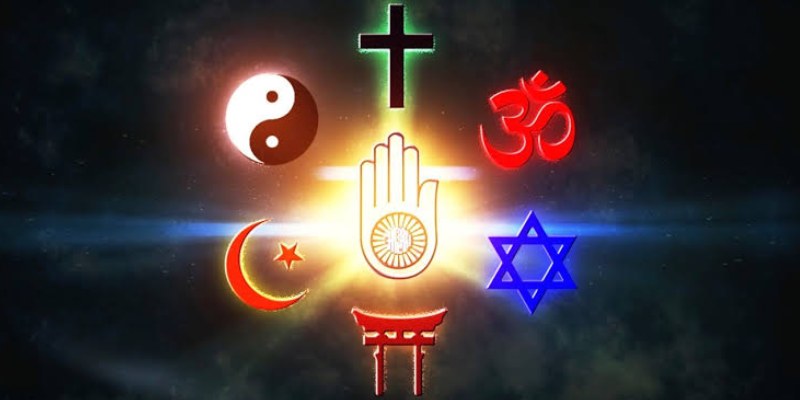 Jung Instituttet afholder konference 15. maj 2020Religion i terapi, kan man det?
Og hvordan kan det se ud?- Om en mulig funktion af religiøse symboler i analyse og terapi set med jungianske briller.
Foredragsholder Henriette Heide-Jørgensen jungiansk analytiker IAAP/DSAP og MPF, Doctor of Philosophy in Psychoanalytic Studies (PhD), University of Essex,

Endeligt program kommer senere